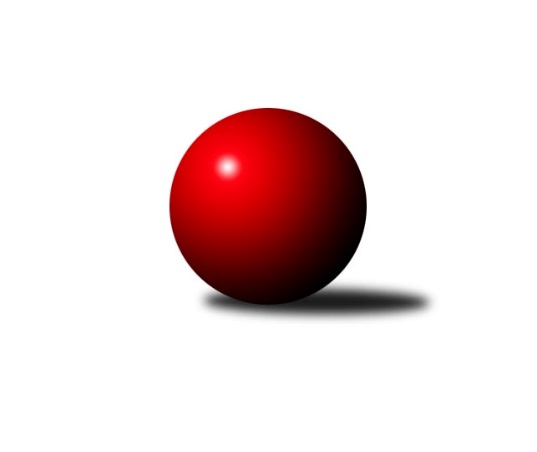 Č.7Ročník 2011/2012	13.11.2011Nejlepšího výkonu v tomto kole: 1663 dosáhlo družstvo: SKK Hořice dorci˝A˝1. KLD C 2011/2012Výsledky 7. kolaSouhrnný přehled výsledků:Lokomotiva Česká Třebová dorci˝A˝	- SKK Hořice dorci˝A˝	0:4	1510:1663	3.0:9.0	13.11.Horní Benešov dorci˝A˝	- TJ Tatran Litovel dorci˝A˝	4:0	1549:1320	10.0:2.0	13.11.TJ Start Rychnov n. Kn.	- SKK Náchod dorci˝A˝	3:1	1465:1446	7.5:4.5	13.11.TJ Jiskra Hylváty dorci ˝A˝	- KK Šumperk dorci˝A˝	4:0	1494:1235	8.0:4.0	13.11.Tabulka družstev:	1.	Horní Benešov dorci˝A˝	7	6	1	0	21.0 : 7.0 	57.5 : 26.5 	 1562	13	2.	SKK Hořice dorci˝A˝	7	4	2	1	19.0 : 9.0 	49.0 : 35.0 	 1522	10	3.	TJ Jiskra Hylváty dorci ˝A˝	7	3	2	2	17.0 : 11.0 	43.5 : 40.5 	 1485	8	4.	SKK Náchod dorci˝A˝	7	3	2	2	15.0 : 13.0 	42.5 : 41.5 	 1504	8	5.	KK Šumperk dorci˝A˝	7	3	1	3	13.0 : 15.0 	40.5 : 43.5 	 1430	7	6.	TJ Tatran Litovel dorci˝A˝	7	2	1	4	9.5 : 18.5 	37.0 : 47.0 	 1381	5	7.	TJ Start Rychnov n. Kn.	7	1	1	5	9.0 : 19.0 	35.0 : 49.0 	 1375	3	8.	Lokomotiva Česká Třebová dorci˝A˝	7	1	0	6	8.5 : 19.5 	31.0 : 53.0 	 1385	2Podrobné výsledky kola:	 Lokomotiva Česká Třebová dorci˝A˝	1510	0:4	1663	SKK Hořice dorci˝A˝	Michal Vondrouš	133 	 92 	 118 	135	478 	 1:3 	 562 	 123	128 	 153	158	Martin Mazura	Jiří Kmoníček	132 	 117 	 151 	123	523 	 2:2 	 535 	 129	141 	 127	138	František Kráčmar	Dominik Hýbl	140 	 128 	 121 	120	509 	 0:4 	 566 	 153	130 	 135	148	Ladislav Zívrrozhodčí: Nejlepší výkon utkání: 566 - Ladislav Zívr	 Horní Benešov dorci˝A˝	1549	4:0	1320	TJ Tatran Litovel dorci˝A˝	David Láčík	131 	 115 	 127 	132	505 	 3:1 	 456 	 129	99 	 128	100	Petr Jindra	Jaromír  Hendrych ml.	131 	 121 	 112 	112	476 	 3:1 	 483 	 114	116 	 108	145	Tomáš Pěruška	Michal Krejčiřík	155 	 142 	 133 	138	568 	 4:0 	 381 	 97	108 	 103	73	Milan Přidalrozhodčí: Nejlepší výkon utkání: 568 - Michal Krejčiřík	 TJ Start Rychnov n. Kn.	1465	3:1	1446	SKK Náchod dorci˝A˝	Martin Hubáček	128 	 128 	 121 	118	495 	 1.5:2.5 	 532 	 143	125 	 121	143	Miloš Hofman	Ondřej Lepka	118 	 134 	 129 	116	497 	 2:2 	 483 	 102	129 	 131	121	Martin Kováčik	Martin Chmura	116 	 111 	 128 	118	473 	 4:0 	 431 	 106	106 	 112	107	Nina Brožkovározhodčí: Nejlepší výkon utkání: 532 - Miloš Hofman	 TJ Jiskra Hylváty dorci ˝A˝	1494	4:0	1235	KK Šumperk dorci˝A˝	Jiří John	124 	 131 	 121 	123	499 	 2:2 	 464 	 128	109 	 102	125	Adam Běláška	Jan Vencl	120 	 131 	 116 	110	477 	 2:2 	 343 	 123	142 	 78	0	Martin Sedlář	Jakub Stejskal	138 	 122 	 132 	126	518 	 4:0 	 428 	 100	116 	 110	102	Martin Mikuličrozhodčí: Nejlepší výkon utkání: 518 - Jakub StejskalPořadí jednotlivců:	jméno hráče	družstvo	celkem	plné	dorážka	chyby	poměr kuž.	Maximum	1.	Michal Krejčiřík 	Horní Benešov dorci˝A˝	541.60	361.3	180.3	7.1	5/5	(604)	2.	Ladislav Zívr 	SKK Hořice dorci˝A˝	539.33	366.6	172.8	6.5	3/4	(568)	3.	Miloš Hofman 	SKK Náchod dorci˝A˝	534.50	358.5	176.0	5.3	5/5	(563)	4.	Jaromír  Hendrych ml. 	Horní Benešov dorci˝A˝	521.60	352.5	169.1	7.2	5/5	(606)	5.	Martin Mazura 	SKK Hořice dorci˝A˝	521.50	350.7	170.8	7.3	3/4	(562)	6.	Jakub Stejskal 	TJ Jiskra Hylváty dorci ˝A˝	512.13	342.1	170.0	5.1	5/5	(554)	7.	David Láčík 	Horní Benešov dorci˝A˝	502.25	348.7	153.6	7.0	4/5	(542)	8.	Jiří John 	TJ Jiskra Hylváty dorci ˝A˝	498.63	342.0	156.6	11.3	4/5	(563)	9.	Martin Kováčik 	SKK Náchod dorci˝A˝	496.13	349.0	147.1	10.6	5/5	(542)	10.	Dominik Ruml 	SKK Hořice dorci˝A˝	493.50	345.0	148.5	10.0	3/4	(508)	11.	Nina Brožková 	SKK Náchod dorci˝A˝	486.70	336.5	150.2	11.3	5/5	(519)	12.	Martin Mikulič 	KK Šumperk dorci˝A˝	482.56	331.6	151.0	11.4	4/4	(513)	13.	Jan Vencl 	TJ Jiskra Hylváty dorci ˝A˝	482.42	336.3	146.2	10.3	4/5	(528)	14.	Jiří Kmoníček 	Lokomotiva Česká Třebová dorci˝A˝	477.93	326.2	151.7	11.4	5/5	(523)	15.	Martin Sedlář 	KK Šumperk dorci˝A˝	477.56	325.1	152.5	6.9	4/4	(540)	16.	Petr Jindra 	TJ Tatran Litovel dorci˝A˝	474.38	328.0	146.4	12.3	4/4	(495)	17.	Tomáš Pěruška 	TJ Tatran Litovel dorci˝A˝	474.17	326.6	147.6	11.9	4/4	(488)	18.	Ondřej Lepka 	TJ Start Rychnov n. Kn.	471.31	331.0	140.3	13.7	4/4	(505)	19.	Adam Běláška 	KK Šumperk dorci˝A˝	469.94	326.9	143.0	11.4	4/4	(536)	20.	Milan Poloch 	TJ Start Rychnov n. Kn.	453.42	318.8	134.7	12.4	4/4	(485)	21.	Michal Vondrouš 	Lokomotiva Česká Třebová dorci˝A˝	444.33	316.4	127.9	13.5	5/5	(499)	22.	Michal Ehl 	TJ Start Rychnov n. Kn.	435.67	311.0	124.7	18.0	3/4	(439)		František Kráčmar 	SKK Hořice dorci˝A˝	504.75	349.3	155.5	7.3	2/4	(535)		Vladislav Vavrák 	Horní Benešov dorci˝A˝	486.00	314.0	172.0	7.0	1/5	(486)		Jan Kmoníček 	Lokomotiva Česká Třebová dorci˝A˝	485.00	323.0	162.0	9.0	1/5	(485)		 		481.63	333.0	148.6	9.4	2/0	(524)		Karel Řehák 	TJ Jiskra Hylváty dorci ˝A˝	474.00	329.0	145.0	13.0	1/5	(474)		Martin Chmura 	TJ Start Rychnov n. Kn.	473.00	346.0	127.0	17.0	1/4	(473)		Petr John 	TJ Jiskra Hylváty dorci ˝A˝	471.00	330.5	140.5	9.5	2/5	(479)		Martin Hubáček 	TJ Start Rychnov n. Kn.	468.17	334.0	134.2	11.5	2/4	(495)		Dominik Hýbl 	Lokomotiva Česká Třebová dorci˝A˝	465.17	329.7	135.5	12.5	3/5	(509)		Milan Přidal 	TJ Tatran Litovel dorci˝A˝	428.50	297.0	131.5	16.5	2/4	(476)		Petra Dušková 	SKK Náchod dorci˝A˝	417.00	296.0	121.0	9.0	1/5	(417)Sportovně technické informace:Starty náhradníků:registrační číslo	jméno a příjmení 	datum startu 	družstvo	číslo startu
Hráči dopsaní na soupisku:registrační číslo	jméno a příjmení 	datum startu 	družstvo	Program dalšího kola:8. kolo17.11.2011	čt	10:00	SKK Náchod dorci˝A˝ - Horní Benešov dorci˝A˝ (předehrávka z 9. kola)	20.11.2011	ne	10:00	TJ Start Rychnov n. Kn. - KK Šumperk dorci˝A˝	20.11.2011	ne	10:00	TJ Jiskra Hylváty dorci ˝A˝ - TJ Tatran Litovel dorci˝A˝	20.11.2011	ne	10:00	Horní Benešov dorci˝A˝ - SKK Hořice dorci˝A˝	20.11.2011	ne	10:00	Lokomotiva Česká Třebová dorci˝A˝ - SKK Náchod dorci˝A˝	Nejlepší šestka kola - absolutněNejlepší šestka kola - absolutněNejlepší šestka kola - absolutněNejlepší šestka kola - absolutněNejlepší šestka kola - dle průměru kuželenNejlepší šestka kola - dle průměru kuželenNejlepší šestka kola - dle průměru kuželenNejlepší šestka kola - dle průměru kuželenNejlepší šestka kola - dle průměru kuželenPočetJménoNázev týmuVýkonPočetJménoNázev týmuPrůměr (%)Výkon7xMichal KrejčiříkHorní Benešov d5686xMichal KrejčiříkHorní Benešov d113.735685xLadislav ZívrSKK Hořice dorc5665xMiloš HofmanSKK Náchod dorc111.415321xMartin MazuraSKK Hořice dorc5624xJakub StejskalHylváty dorci˝A110.555181xFrantišek KráčmarSKK Hořice dorc5355xLadislav ZívrSKK Hořice dorc109.525665xMiloš HofmanSKK Náchod dorc5322xMartin MazuraSKK Hořice dorc108.755621xJiří KmoníčekČ.Třebová dorci5233xJiří JohnHylváty dorci˝A106.49499